Birklands Primary School – Grammar Knowledge Organiser: Year 3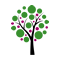 Coordinating ConjunctionsSubordinating ConjunctionsPast simple tense:Verb form used to describe things that happened in the past.Subject + past participle of the verbI walked into the monster’s cave.A conjunction placed between words, phrases, clauses, or sentences of equal rank. A conjunction that introduces a subordinate clause.Past perfect tense:Verb form used to describe an action that was completed in the past.Subject + the past tense of the verb ‘to have’ + the past participle of the verbI had walked into the monster’s cave.FANBOYSFor, and, nor, but, or, yet, soA WHITE BUSas, although, afterwhen, whereas, wheneverif, in case, in order thatthough, thateven though, even ifbecause, beforeuntil, unlesssinceInverted Commas:Punctuation used to show what has been spoken or said.“I can’t come to your party,” she replied.Jo asked, “Can you help me?”AdverbsPrepositionsSentence Types:ExamplesAn adverb adds detail to a verb, adjective or other adverb in four ways:A preposition is a word that tells you where or when something is in relation to something else.Command:Begins with an imperative verb.Wash the car.Please pick that up.Time: after, nextReason: because, thereforeManner: curiously, mysteriouslyPlace: under, upstairsTime: before, sinceLocation: at, againstExclamationA forceful statement which expresses high levels of emotion or excitement. Begins with ‘how’ or ‘what’. How lovely you look!What big eyes you have!A – used when the noun/subsequent word begins with a consonant sound.An – used when the noun/subsequent word begins with a vowel sound.StatementAsserts or declares a fact, opinion or idea that ends with a full stop.My head hurts.I feel great. My car is silver. a dog, a party, a housean apple, an orange pencil, an hourQuestionSentences that ask something and end with a question mark. Which one is yours?How are you feeling today?Is that your dog?